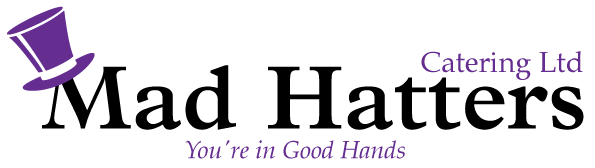                     Mad Hatter’s Buffet Platters £17.50 each + vatIndian Selection                                                                        American SelectionNaan Bread Slices x5                                                               	Cheese and Bacon Potato Skins x5Chicken Tikka Skewers x5                                                	Stuffed Pepper and Mozzarella Bites x5Vegetable Samosas x5                                                             	Bite Sized Pepperoni Pizza x5Onion Bhajis x5                                                                       	Pastrami and Gherkin Canapés x5Meat Pakoras x5						Smoked BBQ Chicken Wings x5Poppadom x5                                                                       	Crisps x5Served with aYoghurt mint & Tikka                                          Served with Jack Daniels SauceOriental Selection                                                                          Mediterranean Selection                 Sesame Prawn Toast x5	                                                       Bruschetta with a Tomato and Basil Topping x5Spring Rolls x5                                                                         Mini Italian Pizzas x5Chinese Dim Sums x5                                                             Italian Meatballs x5Prawn Parcels x5                                                                      Feta Cheese and Olives x5Pork Spare Ribs x5                                                                   Pan Fried Garlic King Prawns on a Stick x5 Prawn Crackers x10                                                                  Crisps x5Served With Sweet Chilli and Soy Sauce                                Served with a Homemade Tomato & Herb Dip                                                                          British Selection                                                                             Mini Sausages coated with a Honey and Wholegrain Mustard x5                                                              Beef and Horseradish Canapés x5                                                         Mini Pork Pies with English Mustard x5                                   Cucumber Wedges, Topped with Finest Cream Cheese and chives x5                                                                            Vegetarian Bites x5          Crisps x5                                                                   Served with Branston Pickle